Behaviour for Learning Policy – Good Behaviour PrinciplesRationaleAt Chadsmoor Federation, our good behaviour principles help us to create a stimulating, caring and secure environment in which pupils and staff can learn, work and play safely. These principles are designed to promote and create a framework for achieving good behaviour rather than merely to deter anti-social behaviour. These principles demonstrate how important it is that children feel both happy and safe in school in order to develop as a whole child.AimsThrough our behaviour policy we aim to:Ensure a consistent approach throughout the school.Ensure that individual children’s needs are taken into account.Work in partnership with parents over any behaviour issues from the earliest appropriate time. Develop ownership of the policy by the whole school community.Federation Vision‘Enjoying, Achieving Together’At Chadsmoor Federation we are committed to ensuring all children reach their full potential. As a team we strive to provide a high quality, creative, inclusive and fun learning experience. This is underpinned by high expectations, good behaviour, effective relationships and a welcoming ethos. We strive for our children to have positive attitudes, challenge themselves and develop strategies to become independent learners. As a school,  we do not ‘stand still’ and are constantly looking to improve.Expectations of StaffAll staff are expected to encourage good behaviour, respect for others and to apply all rewards and sanctions fairly and consistently.Ensure each child's safety and happinessEnsure that each child achieves their full potential as a valued member of the school community.Provide a balanced curriculum and meet the individual needs of each child.Achieve high standards of work and behaviour through building good relationships and developing a sense of responsibility.Be opening and welcoming at all times and offer opportunities for parents/carers to become involved in the daily life of the school.Keep parents/carers informed about general school matters and about their child's progress in particular.Expectations of PupilsPupils are expected to take responsibility for their own behaviour and will be made aware of the school’s policy, procedures and expectations.Arrive at school on time every dayLook smart in the correct uniformTo be polite, friendly and helpful to others at all times To work hard in the classroom and always do their best To talk to an adult if there is a problemTo help look after the classroom and school environmentTo move around the school and classroom in a calm and quiet mannerExpectations of Parents/CarersWe expect parents and carers to encourage their children to support the school values, their child’s learning and to co-operate with the school.See that their child goes to school regularly, on time and properly equipped, with clothing and belongings labelledBe signed up to the school’s behaviour system, Class Dojo; Follow their child’s achievements and encourage their child to engage positively in schoolMake the school aware of any concerns that might affect their child's work or behaviourSupport the school's policies and guidelines for behaviourSupport their child in homework and other opportunities for home learningAttend parents' evenings and discussions about their child's progressGet to know about their child's life at school and what they are learningBehave in a way that sets a good example to the children particularly when on the school siteWe have an agreed set of Values that form the basis of our expectations. These are displayed in all classrooms and around school. Rewards and IncentivesStaff should seek opportunities to praise pupils and where appropriate reward them for good behaviour and good work. Rewards should be suited to each child including Green Dojo’s which lead to other awards.ConsequencesWhilst developing good behaviour is focused on a positive encouragement, we understand that children are on a journey to learn the difference between what is right and wrong and wish to develop their sense of morality. It is with this in mind that clear consequences are linked to choices made that meant they didn’t demonstrate the federation values. These are discussed with the children providing them opportunity to reflect on how they could make better choices in the future, therefore developing their awareness of good/bad behaviour choices. It is very important that any consequences used in school are as consistent as possible and reflect the action of the child. Below, is a clear behaviour ladder which will be referred to when dealing with incidents of unacceptable behaviour. This list is not exhaustive but indicates a clear system for dealing with incidents of unacceptable behaviour’s and a clear hierarchy of intervention. Behaviour Ladder*All consequences are given at the discretion of the schoolPlayground behaviourIn the playground we expect the same standard of behaviour as we do in the school building. At Chadsmoor Federation there are certain behaviours that we will not tolerate: bullying behaviour, fighting, teasing or name-calling and the use of bad language.RewardsWe will always praise the children for good playground behaviour by praising the behaviour we wish to encourage.Verbal praise will be used and where appropriate passed on to the child's class teacher. Green dojos will be awarded for children’s behaviour at break and lunch times.Lunchtimes ConsequencesAction 1 - Verbal warning - the child will be given a verbal warning and are then reminded of the rule they have broken.Action 2 - If the behaviour continues then the child will sent to the senior lunchtime supervisor. Action 3- If the behaviour continues at lunchtime then a lunchtime supervisor will ask the child to be referred to Pastoral staff. PHSEAt Chadsmoor Federation we endeavour to resolve conflict and behavioural issues using positive methods. We teach discrete PSHE sessions as well as managing situations as they arise. PSHE sessions are planned effectively, giving children opportunities to discuss and reflect on behaviour, teaching them to develop the skills needed to make the right choices.We believe that it is imperative to discover the causes of poor behaviour and to support children in finding strategies to improve anti-social behaviour, rather than relying on sanctions. We use positive reinforcement throughout the Federation.Challenging behaviourA minority of children at the Federation could be described as exhibiting challenging behaviour. These behaviours can take many and varied forms. These can range from extreme passivity, non co-operation to instances of verbal and physical aggression shown to themselves and others, or the environment.  The Federation's starting point for understanding and responding to challenging behaviour is that in the majority of cases behaviours occur because they serve a communicative purpose for the child.The Federation promotes the delivery of strategies that are non-personal and non-judgemental to address inappropriate behaviours. Shouting should be a last resort.Behaviour management plans / Risk AssessmentsChildren that have been identified as displaying challenging behaviour may have an Individual Education Plan including targets for behavior created with the parents/carers and any professionals supporting the child. This will be signed by the class teacher, parent and the lead professional in school. The aim of this is to put in to place a management programme to help the child to manage their emotions etc. in a more socially acceptable way. At the junior school, a child may be issued with a ‘report card’ for a period of time in order to help them focus on improving behaviours at certain times of the day. This is sometimes used to prevent exclusion or as a follow up. If deemed necessary an individual risk assessment will be put in place regarding the child.Positive HandlingWe understand that there are times when, as a last resort, it may be necessary to physically intervene when a child is at risk and as a school, we follow the regulations regarding the use of positive intervention set out in the DfE guidance titled ‘Use of Reasonable Force in School (2013) which allows staff to use ‘reasonable force’ to prevent a pupil from:    committing a criminal offence (or what would be a criminal offence if they were old enough)     injuring themselves or others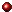      damaging propertyThose that we believe may be at risk will have a risk assessment.Extreme behaviourIn cases of extreme behaviour, a formal fixed term exclusion may be considered. The decision to exclude a child will be taken by the Executive Headteacher/Head of School (or the most senior member of management available) following the guidelines laid out by the DFE. COMPASSIONHOPEASPIRATIONINDEPENDENCERESILIENCEENJOYMENTFORGIVENESSHONESTYRESPECTUnacceptable BehaviourResponseConsequenceLow level behavioursShouting outDistracting othersGetting out of seat without askingNot completing workTalking in quiet areas or in assemblyTalking when someone is talking to the classBreaking equipment/defacing booksRefusing to follow instructionsPlay fightingNon engagementName callingClass TeacherClass TeacherLow level behavioursShouting outDistracting othersGetting out of seat without askingNot completing workTalking in quiet areas or in assemblyTalking when someone is talking to the classBreaking equipment/defacing booksRefusing to follow instructionsPlay fightingNon engagementName callingNon-verbal warningA ‘teacher’ look, remove object, gentle reminder of appropriate behaviour. Low level behavioursShouting outDistracting othersGetting out of seat without askingNot completing workTalking in quiet areas or in assemblyTalking when someone is talking to the classBreaking equipment/defacing booksRefusing to follow instructionsPlay fightingNon engagementName callingVerbal warningLanguage of choice: ‘If you choose to shout out you will earn a red dojo.’ Remind of expected behaviour.Low level behavioursShouting outDistracting othersGetting out of seat without askingNot completing workTalking in quiet areas or in assemblyTalking when someone is talking to the classBreaking equipment/defacing booksRefusing to follow instructionsPlay fightingNon engagementName callingRed dojo if behaviour continuesSpeak to child, remind of expected behaviour, catch child showing positive behavior. (Loss of 5 mins free time)Low level behavioursShouting outDistracting othersGetting out of seat without askingNot completing workTalking in quiet areas or in assemblyTalking when someone is talking to the classBreaking equipment/defacing booksRefusing to follow instructionsPlay fightingNon engagementName calling2nd red dojo givenChild takes time out in a partner class.(Time to be decided by teacher)Low level behavioursShouting outDistracting othersGetting out of seat without askingNot completing workTalking in quiet areas or in assemblyTalking when someone is talking to the classBreaking equipment/defacing booksRefusing to follow instructionsPlay fightingNon engagementName calling3rd red dojo givenChild works in another year group.(Time to be decided by teacher)Low level behavioursShouting outDistracting othersGetting out of seat without askingNot completing workTalking in quiet areas or in assemblyTalking when someone is talking to the classBreaking equipment/defacing booksRefusing to follow instructionsPlay fightingNon engagementName calling4th red dojoChild misses time from lunchtime and completes any missing work.Referred to Learning Mentor/Pastoral support workerBehaviours to be referred straight to Pastoral staffBullyingRepeated refusal to follow instructions Leaving the class without asking (or prior agreement)Being rude to staffSwearingIntentional assault against a childPastoral Staff  for continued unacceptable behaviourPastoral Staff  for continued unacceptable behaviourBehaviours to be referred straight to Pastoral staffBullyingRepeated refusal to follow instructions Leaving the class without asking (or prior agreement)Being rude to staffSwearingIntentional assault against a childRed dojo as appropriate and recordConversation with parents, behaviour agreement set – copy to class teacherBehaviours to be referred straight to Pastoral staffBullyingRepeated refusal to follow instructions Leaving the class without asking (or prior agreement)Being rude to staffSwearingIntentional assault against a childFurther incidents: Red dojo and record(If a child has been given 10 or more red dojo’s in a half term)internal exclusion 1/2 day or full dayBehaviours to be referred straight to SLTRacismHomophobiaStealingSLT for continued unacceptable behaviour SLT for continued unacceptable behaviour Behaviours to be referred straight to SLTRacismHomophobiaStealingFurther incidents: Red dojo and record Internal exclusion 1/2 day or full dayBehaviours to be referred straight to Deputy/Head TeacherAssault against a member of staffExecutive Headteacher/Head of School for continued unacceptable behaviourExecutive Headteacher/Head of School for continued unacceptable behaviourBehaviours to be referred straight to Deputy/Head TeacherAssault against a member of staffMeeting with child and parents to explain further consequencesInternal exclusion 1/2 day or full dayBehaviours to be referred straight to Deputy/Head TeacherAssault against a member of staffMeeting with child and parents to explain further consequencesFixed term exclusion (including lunchtimes)Behaviours to be referred straight to Deputy/Head TeacherAssault against a member of staffMeeting with child and parents to explain further consequencesManaged move /Permanent Exclusion